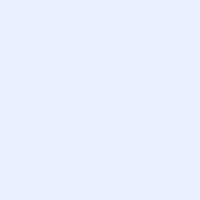 «STUFE» Quartalsplan X/YYYY«Mottoname»Liebe Eltern, liebe «STUFE»Lorem ipsum dolor sit amet, consectetuer adipiscing elit. Maecenas porttitor congue massa. Fusce posuere, magna sed pulvinar ultricies, purus lectus malesuada libero, sit amet commodo magna eros quis urna. Nunc viverra imperdiet enim. Fusce est. Vivamus a tellus.Allzeit bereitEuer Leitungsteam: «LEITER»*FD = Feuerwehrdepot
**TTU = Tipp-Toppe-Uniform (Pfadihemd, Krawatte, Nottäschli, Sackmesser, …)Wichtig!!!:  Alle Angaben sind ohne Gewähr, darum bitte bis spätestens Freitagabend auf der Webseite (www.rappenstein.ch) vorbeischauen um zu sehen, ob alle Angaben identisch sind. Bei Differenzen sind jene auf der Webseite gültig.Abmeldungen, Fragen, usw.: Max Mustermann v/o Maximus:
000 000 00 00, maximus@rappenstein.ch DatumZeitWoWoMitnehmenMitnehmen1.1.200014:00-17:0014:00-17:0014:00-17:00FD*FD*Nottäschli, TTU**, ztrinkeNottäschli, TTU**, ztrinke1.1.200014:00-17:0014:00-17:0014:00-17:00FDFDNottäschli, TTU, ztrinkeNottäschli, TTU, ztrinke